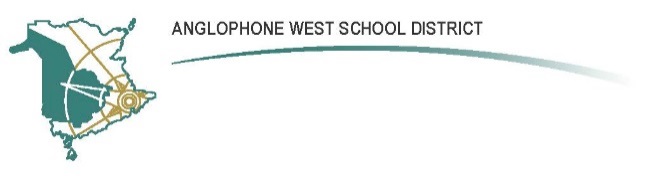 Park Street Elementary SchoolFrederictonParent School Support Committee MinutesApril 28, 2021Park Street SchoolCall to Order: 6:32pmApproval of the Agenda: “Communications with Parents” added. Agenda approved.Approval of the Minutes from Previous Meeting: Minutes from March 31, 2021, meeting tabled. To be approved at the next meeting. Follow-up Items from Previous Meeting:Community Garden (Kelly)Brittany McLean has reached out to Mr. Meesters and is applying for grants to replace the planters.Budget (Matt)Have previously used PSSC budget towards Fresh Grade. Before FreshGrade the budget was put towards signage and the phone in the lobby for student use.Item to be added to the agenda for a vote at the next meeting.New Business:Spring and Summer Programs (Anthea)What happens with the facilities around the school during the summer? Until last year the school ran summer camps; attendance had been dwindling. Mme. Jenkins has run a French camp in previous years; however interest dwindled and there were a lot of administrative requirements. The city uses the playground for summer camps. Limited access to the building with summer cleaning, floor refinishing. etc.Traffic safety at Longwood and MacDonald (Anthea)Speeding concerns on Lilac and MacDonald have been raised, especially when the crossing guard is not present. Possibility of speed bumps has been suggested. PSSC could write a letter to the city to pursue speedbumps and express our concerns. Julie will review the Fulton Heights Facebook thread for ideas/comments that were raised. Communications with Parents (Kelly)Should we be informing parents via FreshGrade of the PSSC agenda and collect items for discussion? Someone on PSSC would have to assume responsibility for preparing agenda, distributing to parents, and collecting topics for discussion. Matt to draft a committee introduction and brief description of accomplishments this year and send to Rien for posting to FreshGrade.Reports:DEC (Sean Winslow)Report not available.Home and School (Sonya Ward)Weekly hot lunch program continues. Pita Pit is scheduled for next week and will be added to the rotation pending participation/feedback.Rien advised cafeteria services for next year are still uncertain and there could be an option to continue the hot lunch program.Principal’s Report (Rien Meesters)No COVID-19 updates to share.Bus route was impacted with morning due to George Street School closure.Grade 5 Celebration planning continues and needs to be approved by District.Kindergarten Celebration planning continues.Welcome to Kindergarten for September 2021 planning continues and will be dependent on COVID-19.Next Meeting Date: 2021 - May 26Adjournment: 7:09 pm                                        Anthea Plummer 					April 28, 2021    PSSC Acting hair			            	Date                Sonya Ward  					April 28, 2021                                        PSSC Acting Secretary				DatePSSC Members Present:Anthea Plummer (Acting Chair)Sonya WardMel LangilleKelly StainforthNicole JohnsonJulie PetersonAbsent:Upkar RastogiRegrets:Matt StainforthAna SofiaSchool/DEC Representation Present:Rien Meesters, PrincipalTessa Walsh, TeacherRegrets:Angela D’Entremont